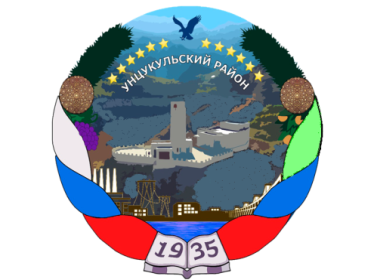 РЕСПУБЛИКА ДАГЕСТАНГЛАВА МУНИЦИПАЛЬНОГО ОБРАЗОВАНИЯ«УНЦУКУЛЬСКИЙ РАЙОН»Индекс 368950 п. Шамилькала, ул. им. М. Дахадаева 3, тел. 55-64-85,  е-mail: mo_uncuk_raion@mail.ru П О С Т А Н О В Л Е Н И Еот «17» апреля 2018 г.  № 31Об увеличении размера МРОТ На основании статьи 1 Федерального закона от 07 марта 2018 года № 41- ФЗ «О внесении изменений в статью 1 Федерального закона от 19 июня 2000 года № 82-ФЗ «О минимальном размере оплаты труда»» постановляю: Установить минимальный размер оплаты труда  с 1 мая 2018 года в сумме 11163 рублей.Настоящее постановление вступает в силу с 1 мая 2018 года.Контроль за исполнением настоящего постановления возложить на заместителя главы администрации – начальника отдела финансов администрации МО «Унцукульский район» Арулмагомедова Сиражутдина Саадулаевича. Глава МО «Унцукульский район»                                                         И. Нурмагомедов